OBJEDNÁVKADoklad OJE-3116ODBĚRATEL - fakturační adresaNárodní galerie v PrazeStaroměstské náměstí 12 110 15 Praha 1Zřízena zákonem č. 148/1949 Sb., o Národní galerii v PrazeČíslo objednávky 3116/2019DODAVATELMediaCall, s.r.o.Špitálská 885/2a190 00 Praha 9Česká republikaIČ 00023281 DIČ CZ00023281Typ Příspěvková organizaceDIČ CZ24198013IČ 24198013Datum vystavení  28.11.2019  Číslo jednací SmlouvaPožadujeme: Termín dodání Způsob dopravy Způsob platbySplatnost fakturyPlatebním příkazem30 dnůObjednáváme u VásXXXXXXXXXXXXXXXXE-mail: XXXXXXXXXXXXXXXXXXXXXXXXRazítko a podpis 	      ...........		Dle § 6 odst.1 zákona c. 340/2015 Sb. o registru smluv nabývá objednávka s předmětem plnění vyšší než hodnota 50.000,- Kč bez DPH účinnosti až uveřejněním (včetně jejího písemného potvrzení) v registru smluv. Uveřejnění provede objednatel.Žádáme obratem o zaslání akceptace (potrvrzení) objednávky.Datum:     11. 12. 2019Platné elektronické podpisy:03.12.2019 15:30:02 - XXXXXXXXXXXXX - příkazce operace09.12.2019 09:36:40 - XXXXXXXXXXXXX - správce rozpočtuPodpis:    XXXXXX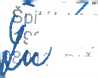 PoložkaMnožství MJ%DPH	Cena bez DPH/MJDPH/MJCelkem s DPHpředplatné grafická serie Hollstein na rok 20201.000	187 000.000.00187 000.00Vystavil(a)Přibližná celková cena187 000.00 Kč